								Toruń, 23 listopada 2023 roku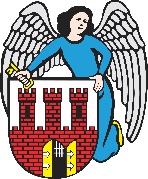     Radny Miasta Torunia        Piotr Lenkiewicz								Sz. Pan								Michał Zaleski								Prezydent Miasta ToruniaWNIOSEKPowołując się na § 18 Statutu Rady Miasta Torunia w nawiązaniu do § 36 ust. 4 Regulaminu Rady Miasta Torunia zwracam się do Pana Prezydenta z wnioskiem:- o tymczasową naprawę nawierzchni ul. Łącznej (na odcinku Lilii Wodnych do Kniaziewicza)UZASADNIENIEChoć ul. Łączną czeka gruntowna przebudowa, to stan nawierzchni w wielu miejscach powoduje liczne utrudnienia dla kierowców. Co więcej utrzymywanie tego stanu przez długi okres stanowi niebezpieczeństwo dla samochodów, a także wpływa na płynność ruchu po ulicy. Z racji na planowane prace modernizacyjne warto rozważyć tymczasowe rozwiązania, które okresowo poprawią komfort jazdy, tak aby dotrwać do generalnego remontu.                                                                        /-/ Piotr Lenkiewicz										Radny Miasta Torunia